ҡарар                                                                                                   решениеОб утверждении Дополнительного соглашения № 21 к Соглашению между органами местного самоуправления муниципального района Туймазинский район Республики Башкортостан и сельского поселения Бишкураевский сельсовет муниципального района Туймазинский район Республики Башкортостан о передаче органам местного самоуправления муниципального района Туймазинский район Республики Башкортостан осуществления части полномочий органов местного самоуправления сельского поселения Бишкураевский сельсовет муниципального района Туймазинский район Республики БашкортостанСовет сельского поселения Бишкураевский сельсовет муниципального района Туймазинский район Республики Башкортостан решил:утвердить Дополнительное соглашение № 21 к Соглашению между органами местного самоуправления муниципального района Туймазинский район Республики Башкортостан и сельского поселения Бишкураевский сельсовет муниципального района Туймазинский район Республики Башкортостан о передаче органам местного самоуправления муниципального района Туймазинский район Республики Башкортостан осуществления части полномочий органов местного самоуправления сельского поселения Бишкураевский сельсовет муниципального района Туймазинский район Республики Башкортостан (прилагается).       Глава сельского поселения       Бишкураевский сельсовет       муниципального района       Туймазинский район          Республики Башкортостан                                           Абзалов А.З.                                          с.Бишкураево«20» декабря 2018 г.№ 195Башҡортостан Республикаһының 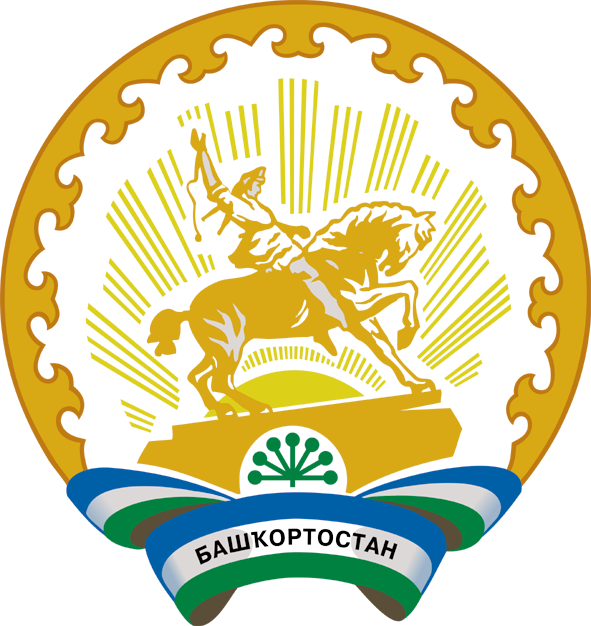 Туймазы районы муниципаль районының Бишҡурай ауыл советыауыл биләмәһе Советы452393, Бишҡурай ауылы,Совет урамы, 5аТел. 8(34782)34-3-40,34-3-41Совет сельского поселения Бишкураевский сельсовет муниципального района Туймазинский районРеспублики Башкортостан452793, село Бишкураево, ул.Советская, 5АТел. 8(34782)34-3-40,34-3-41